NORMINA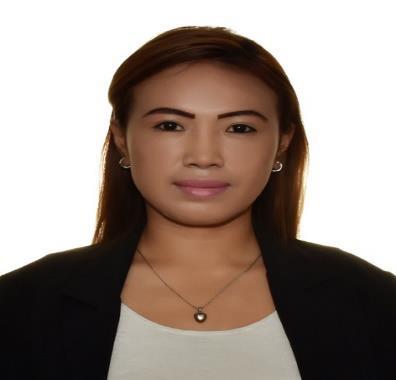 NORMINA.367812@2freemail.com  SUMMARY OF QUALIFICATIONAbility to Lead train and maintain an Enthusiastic, Productive Staff Proven Skills to seek out potential Sales in a new market area, Strong Analytical Planning Skills Self Motivated, Productive efficient Work habits.To be a part of your company that would enhance and utilize my skills and knowledge in whatever words that would be assigned to me as part of the team.PROFFESSIONAL EXPERIENCEExtensive Experience in Management, customer service relations Sales negotiating and Marketing.Employment HistoryPAPPAROTI CAFECentral Boulevard, Downtown United Arab EmiratesFebruary 24, 2015 - March 9, 2017CASHIER/WAITER/BARISTABARISTA; utilize knowledge of coffee drink combinations to prepare highly specific coffee; stock work station; maintain sanitary and tidy work area. Apply knowledge of bean varieties, up selling.WAITER:Greet the CustomersTake the Order and suggest sellingAssemble the OrderSCOPRO OPTICAL CORP.Manufacture Riflescope ProductStandard Quality ControlIs a procedure or set of procedures intended to ensure that a manufactured product or performed service adheres to a Defined set of quality criteria or meets the requirements of the client.RUSTAN’S STOREUnit 49 Garden Court, Mega Mall Edsa Cor. Shaw Blvd. Mandaluyong City Philippines: January 5, 2012 - July 5, 2012SALES LADYRoutine of Work Costumer Service (Sales Lady & Cashier ) for all sports Ware,Ladies/Men &Children wear Ladies/Men’s Shoes and Sports equipments sectionAttend Seminar for learning how toin crease my skills and to know how to use the product.Give flyers for all people to know if there’s a new product and if have sales for this Month.QUANTUM AMUSEMENT CORP.Unit 2A, Co-creators Bldg no.61 Liamzone St. Midtown Ph-31, Marikina City PhilippinesPhilippines : Aug 08, 2014 – Jan 25, 2015HEAD REDEMPTION & CASHIER/CLERKGreet the CustomerBuy token or card. before your playEvery day I have inventory for Redemption itemEvery Monday and Tuesday I have report for RedemptionEvery 1st week and 3rd week of the month I have deliver for Redemption itemMC DONALDSMarket Market Fort Bonifacio Global City Taguig CityPhilippines: May 16, 2009 – November 16, 2009JOLLIBEE BELARSENT FOOD CORP.Market Market Fort Bonifacio Global City Taguig CityPhilippines: November 11, 2013 – April 09, 2014JOLLIBEE CALA FOOD CORP.Unit 49 Garden Court, Shangrilla Mall Edsa Cor.Shaw Blvd.Mandaluyong CityPhilippines: August 17, 2012 – January 17,2013CASHIER/SERVICE CREWDuties and ResponsiblePocus the CustomersAdvising the CustomersDeliver 100% the Customers SatisfactionProviding Customers with an Enjoyable the store Experience Meet the sales targetPERSONAL QUALIFICATIONHard workingRespect of the Manager Respect my workmate Fast LearnerPositive Thinking Computer Literate Power pointEDUCATION BACKGROUNDTERTIARY : INFOTECT ARTS AND SCIENCE INC. Hotel and Restaurant Management2011-2012VOCATIONAL COURSE: NC2 Cetificate of Therapy